Základní škola, Vrchlabí, Školní 1336	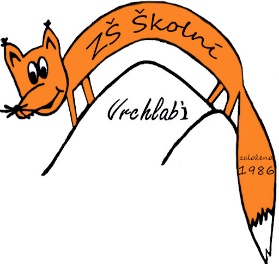 Antonín Martínek – PodlahářstvíDukelská 1322543 01 VrchlabíIČ:04937864											21.3.2022	Věc: objednávka podlahářských prací.	Objednávám u Vás demontáž starého PVC, zarovnání podlah a pokládku nového PVC.	Celková částka nepřesáhne 185.000,- Kč včetně DPH.								          _ _ _ _ _ _ _ _ _ _ _ _ _ _ _ _ _ 								           Mgr. Jaroslav Pleva – ředitel	                                                                                                              ZŠ Školní Vrchlabí